Stappen Meldcode Huiselijk Geweld en KindermishandelingIn kaart brengen van signalen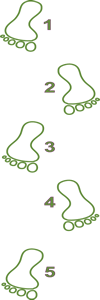 Als je als leerkracht signalen opvangt van huiselijk geweld of kindermishandeling, is het belangrijk om deze schriftelijk te noteren. Deze signalen leg je vast in Parnassys onder het kopje ‘Signalen Meldcode’ bij notities. Je hoeft niet voor ieder signaal een nieuwe notitie te maken, gebruik één notitie en zet bij ieder signaal de datum. Zo wordt dit een logboek en kunnen meerdere kleine signalen leiden tot stap 2. Ook contacten met ouders leg je in dit logboek vast.Collegiale consultatie en zonodig raadplegen van Veilig ThuisOm de signalen die je in kaart hebt gebracht te kunnen duiden, is overleg met een collega noodzakelijk. Binnen onze school is Kelly als aandachtsfunctionaris hiervoor het aanspreekpunt. Samen bespreek je de signalen en wordt afgewogen of advies van Veilig Thuis gewenst is en wat de volgende stap is.Schroom niet om te overleggen over wat misschien kleine signalen lijken of een zogenaamd ‘onderbuikgevoel’.Gesprek met ouders/verzorgersIn een gesprek met de ouders is het belangrijk dat je als leerkracht:- het doel van het gesprek uitlegt- de signalen, dus de feiten die jij hebt vastgesteld en de waarnemingen die je hebt gedaan, bespreekt- de ouders uitnodigt om hierop te reageren- en dat je pas na de uitleg van ouders zonodig tot een interpretatie komt van wat je hebt gezien en gehoord. Soms worden vermoedens door een gesprek weggenomen en blijken signalen niet te wijzen op huiselijk geweld of kindermishandelingen. Zijn jouw zorgen over de signalen niet weggenomen in het gesprek, worden de volgende stappen gezet. Het gesprek wordt in principe allereerst door de leerkracht zelf gevoerd, tenzij aanwezigheid van de aandachtsfunctionaris of IB gewenst is. Als er gegronde reden is om aan te nemen dat de veiligheid van jouzelf of de leerling in het geding is door het voeren van het gesprek, kan van een gesprek af worden gezien en mag stap 3 overgeslagen worden.Wegen van het geweld of de kindermishandelingNa de eerste drie stappen beschikt je al over redelijk veel informatie: de beschrijving van de signalen die je hebt vastgelegd, de uitkomsten van het gesprek met de cliënt en het advies van de aandachtsfunctionaris en/of Veilig Thuis. In stap 4 komt het erop aan dat de beroepskracht deze informatie weegt. Dit doe je in overleg met de aandachtsfunctionaris die het mogelijk eerst bespreekt in het zorgteam. Wegen van het geweld of de kindermishandelingNa de weging van stap 4 komt de school, zonodig ondersteund door deskundigen, tot een besluit: zelf hulp organiseren of een melding doen. Waar het bij deze afweging om gaat is dat we als school beoordelen of we zelf, gelet op onze competenties, verantwoordelijkheden en professionele grenzen, in voldoende mate effectieve hulp kan bieden of kan organiseren. In alle gevallen waarin we menen dat dit niet of gedeeltelijk het geval is, doen we een melding.